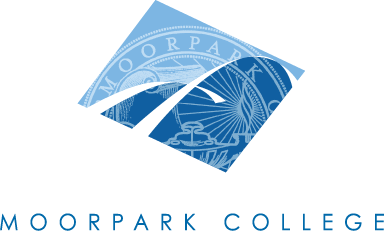 Technical Review Curriculum Sub-CommitteeAGENDADecember 6, 20121:00 – 4:00 pm – FH-210ACourses to be reviewed:Adjourned at __________pmPositionNamePresentCo-ChairMary ReesCo-ChairJane HarmonCurriculum SpecialistGlenela RajpaulInstructional Data SpecialistKim WattersAlan CourterArticulationLetrisha MaiLibrary ResourcesMary LaBargeTR RepsChristine AguileraLydia EtmanJanice FeingoldBeth MegillPresentersPresentersTIMECOURSE IDNOTES1:00NS M01Substantial: DE (Originator: Christina Lee)Sent back to faculty for revisions.  Will be ready for TR.1:15NS M01LSubstantial: DE (Originator: Christina Lee)Sent back to faculty for revisions.  Will be ready for TR.1:30NS M02Outline Update: (Originator: Carol Velas)Sent back to faculty for revisions.  Will be ready for TR.1:45NS M02LOutline Update: (Originator: Carol Velas)Sent back to faculty for revisions.  Will be ready for TR.2:00NS M03Outline Update: DE (Originator: Olga Myshina)Sent back to faculty for revisions.  Will be ready for TR.2:15NS M03LTechnical: (Originator: Olga Myshina)Sent back to faculty for revisions.  Will be ready for TR.2:30NS M04Technical: (Originator: Jamee Maxey-D’Angelo)Sent back to faculty for revisions.  Will be ready for TR.2:45NS M04LSubstantial: (Originator: Jamee Maxey-D’Angelo)Sent back to faculty for revisions.  Will be ready for TR.3:00NS M11Outline Update: (Originator: Christina Lee)3:15NS M12Outline Update: (Originator: Christina Lee)3:30NS M13Outline Update: (Originator: Christina Lee)3:45NS M14Outline Update: (Originator: Christina Lee)NS M16Outline Update: DE (Originator: Christina Lee)NS M17Technical: (Originator: Carol Velas)